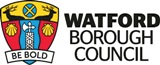 Your application will only be assessed if the following documentation is submitted with your application:Constitution, governing document or equivalent (signed and dated)Equality & Diversity Policy Safeguarding Policy – if applicableLatest set of organisation accounts Public Liability Insurance - if applicable (Minimum cover of £5m)3 x quotes for equipment/capital purchases - if applicableCommunity Fund  2023Application FormCommunity Fund  2023Application FormCommunity Fund  2023Application FormSection ASection AYour name, address and contact details:Your name, address and contact details:Your name, address and contact details:Your name, address and contact details:1Name of OrganisationName of OrganisationName of Organisation2Address and postcode Address and postcode Address and postcode 3Ward that your main office / HQ is locatedWard that your main office / HQ is locatedWard that your main office / HQ is located4Organisational Company Registration/Charity Number:Organisational Company Registration/Charity Number:Organisational Company Registration/Charity Number:5Project lead (contact name) Project lead (contact name) Project lead (contact name) 6Position in OrganisationPosition in OrganisationPosition in Organisation7Telephone NumberTelephone NumberTelephone Number8Email AddressEmail AddressEmail Address9Organisation website (if applicable)Organisation website (if applicable)Organisation website (if applicable)10Is any of the contact information provided above personal information (i.e. home address/telephone number/email?  If so please tick this box.Is any of the contact information provided above personal information (i.e. home address/telephone number/email?  If so please tick this box.Is any of the contact information provided above personal information (i.e. home address/telephone number/email?  If so please tick this box.Is any of the contact information provided above personal information (i.e. home address/telephone number/email?  If so please tick this box.Section BSection BOrganisation Status:  What type of organisation are you?         (please tick accordingly)  Organisation Status:  What type of organisation are you?         (please tick accordingly)  Organisation Status:  What type of organisation are you?         (please tick accordingly)  11Constituted group:Constituted group:Registered charity 11Constituted group:Constituted group:‘Not for Profit’ Voluntary & Community Sector Group11Constituted group:Constituted group:Community Interest Company11Constituted group:Constituted group:Community Amateur Sports Club11Constituted group:Constituted group:Social Enterprise11Constituted group:Constituted group:Other (please specify):  12Group type:Group type:Please tell us what type of group you are?    (please tick accordingly) Please tell us what type of group you are?    (please tick accordingly) Social GroupSports GroupDisability GroupGroup supporting people from ethnic minority backgroundsEducation/School GroupChurch/Religious/Faith GroupOther – please specify : Section CSection CYour project / initiative details:Your project / initiative details:Your project / initiative details:Your project / initiative details:Your project / initiative details:Your project / initiative details:Your project / initiative details:Your project / initiative details:Your project / initiative details:Your project / initiative details:Your project / initiative details:Your project / initiative details:Your project / initiative details:Your project / initiative details:Your project / initiative details:Your project / initiative details:Your project / initiative details:Your project / initiative details:Your project / initiative details:13Project / Initiative Name Project / Initiative Name Project / Initiative Name Project / Initiative Name Project / Initiative Name Project / Initiative Name Project / Initiative Name Project / Initiative Name Project / Initiative Name Project / Initiative Name Project / Initiative Name Project / Initiative Name Project / Initiative Name Project / Initiative Name Project / Initiative Name Project / Initiative Name Project / Initiative Name Project / Initiative Name Project / Initiative Name Project / Initiative Name 14Site Address/ location (if the same as the address of your organisation / group please just write in ‘as above’): Site Address/ location (if the same as the address of your organisation / group please just write in ‘as above’): Site Address/ location (if the same as the address of your organisation / group please just write in ‘as above’): Site Address/ location (if the same as the address of your organisation / group please just write in ‘as above’): Site Address/ location (if the same as the address of your organisation / group please just write in ‘as above’): Site Address/ location (if the same as the address of your organisation / group please just write in ‘as above’): Site Address/ location (if the same as the address of your organisation / group please just write in ‘as above’): Site Address/ location (if the same as the address of your organisation / group please just write in ‘as above’): Site Address/ location (if the same as the address of your organisation / group please just write in ‘as above’): Site Address/ location (if the same as the address of your organisation / group please just write in ‘as above’): Site Address/ location (if the same as the address of your organisation / group please just write in ‘as above’): Site Address/ location (if the same as the address of your organisation / group please just write in ‘as above’): Site Address/ location (if the same as the address of your organisation / group please just write in ‘as above’): Site Address/ location (if the same as the address of your organisation / group please just write in ‘as above’): Site Address/ location (if the same as the address of your organisation / group please just write in ‘as above’): Site Address/ location (if the same as the address of your organisation / group please just write in ‘as above’): Site Address/ location (if the same as the address of your organisation / group please just write in ‘as above’): Site Address/ location (if the same as the address of your organisation / group please just write in ‘as above’): Site Address/ location (if the same as the address of your organisation / group please just write in ‘as above’): Site Address/ location (if the same as the address of your organisation / group please just write in ‘as above’): 15Project summary, including an outline, any key dates and people involved  (please attach any supplementary information such as supporting drawings): Project summary, including an outline, any key dates and people involved  (please attach any supplementary information such as supporting drawings): Project summary, including an outline, any key dates and people involved  (please attach any supplementary information such as supporting drawings): Project summary, including an outline, any key dates and people involved  (please attach any supplementary information such as supporting drawings): Project summary, including an outline, any key dates and people involved  (please attach any supplementary information such as supporting drawings): Project summary, including an outline, any key dates and people involved  (please attach any supplementary information such as supporting drawings): Project summary, including an outline, any key dates and people involved  (please attach any supplementary information such as supporting drawings): Project summary, including an outline, any key dates and people involved  (please attach any supplementary information such as supporting drawings): Project summary, including an outline, any key dates and people involved  (please attach any supplementary information such as supporting drawings): Project summary, including an outline, any key dates and people involved  (please attach any supplementary information such as supporting drawings): Project summary, including an outline, any key dates and people involved  (please attach any supplementary information such as supporting drawings): Project summary, including an outline, any key dates and people involved  (please attach any supplementary information such as supporting drawings): Project summary, including an outline, any key dates and people involved  (please attach any supplementary information such as supporting drawings): Project summary, including an outline, any key dates and people involved  (please attach any supplementary information such as supporting drawings): Project summary, including an outline, any key dates and people involved  (please attach any supplementary information such as supporting drawings): Project summary, including an outline, any key dates and people involved  (please attach any supplementary information such as supporting drawings): Project summary, including an outline, any key dates and people involved  (please attach any supplementary information such as supporting drawings): Project summary, including an outline, any key dates and people involved  (please attach any supplementary information such as supporting drawings): Project summary, including an outline, any key dates and people involved  (please attach any supplementary information such as supporting drawings): Project summary, including an outline, any key dates and people involved  (please attach any supplementary information such as supporting drawings): 16Where will your project/initiative take place or where will the equipment be used?  (Please tick all the ward/s where your project will take place, especially if this is different to the address of your organisation.)Where will your project/initiative take place or where will the equipment be used?  (Please tick all the ward/s where your project will take place, especially if this is different to the address of your organisation.)Where will your project/initiative take place or where will the equipment be used?  (Please tick all the ward/s where your project will take place, especially if this is different to the address of your organisation.)Where will your project/initiative take place or where will the equipment be used?  (Please tick all the ward/s where your project will take place, especially if this is different to the address of your organisation.)Where will your project/initiative take place or where will the equipment be used?  (Please tick all the ward/s where your project will take place, especially if this is different to the address of your organisation.)Where will your project/initiative take place or where will the equipment be used?  (Please tick all the ward/s where your project will take place, especially if this is different to the address of your organisation.)Where will your project/initiative take place or where will the equipment be used?  (Please tick all the ward/s where your project will take place, especially if this is different to the address of your organisation.)Where will your project/initiative take place or where will the equipment be used?  (Please tick all the ward/s where your project will take place, especially if this is different to the address of your organisation.)Where will your project/initiative take place or where will the equipment be used?  (Please tick all the ward/s where your project will take place, especially if this is different to the address of your organisation.)Where will your project/initiative take place or where will the equipment be used?  (Please tick all the ward/s where your project will take place, especially if this is different to the address of your organisation.)Where will your project/initiative take place or where will the equipment be used?  (Please tick all the ward/s where your project will take place, especially if this is different to the address of your organisation.)Where will your project/initiative take place or where will the equipment be used?  (Please tick all the ward/s where your project will take place, especially if this is different to the address of your organisation.)Where will your project/initiative take place or where will the equipment be used?  (Please tick all the ward/s where your project will take place, especially if this is different to the address of your organisation.)Where will your project/initiative take place or where will the equipment be used?  (Please tick all the ward/s where your project will take place, especially if this is different to the address of your organisation.)Where will your project/initiative take place or where will the equipment be used?  (Please tick all the ward/s where your project will take place, especially if this is different to the address of your organisation.)Where will your project/initiative take place or where will the equipment be used?  (Please tick all the ward/s where your project will take place, especially if this is different to the address of your organisation.)Where will your project/initiative take place or where will the equipment be used?  (Please tick all the ward/s where your project will take place, especially if this is different to the address of your organisation.)Where will your project/initiative take place or where will the equipment be used?  (Please tick all the ward/s where your project will take place, especially if this is different to the address of your organisation.)Where will your project/initiative take place or where will the equipment be used?  (Please tick all the ward/s where your project will take place, especially if this is different to the address of your organisation.)Where will your project/initiative take place or where will the equipment be used?  (Please tick all the ward/s where your project will take place, especially if this is different to the address of your organisation.)CallowlandCallowlandCallowlandCentralCentralCentralHolywellHolywellLeggattsLeggattsMeridenMeridenMeridenMeridenNascotOxheyOxheyOxheyParkParkParkStanboroughStanboroughTudorTudorVicarageVicarageVicarageVicarageWoodside17Please explain how the project will provide local and/or borough-wide community benefits? Please explain how the project will provide local and/or borough-wide community benefits? Please explain how the project will provide local and/or borough-wide community benefits? Please explain how the project will provide local and/or borough-wide community benefits? Please explain how the project will provide local and/or borough-wide community benefits? Please explain how the project will provide local and/or borough-wide community benefits? Please explain how the project will provide local and/or borough-wide community benefits? Please explain how the project will provide local and/or borough-wide community benefits? Please explain how the project will provide local and/or borough-wide community benefits? Please explain how the project will provide local and/or borough-wide community benefits? Please explain how the project will provide local and/or borough-wide community benefits? Please explain how the project will provide local and/or borough-wide community benefits? Please explain how the project will provide local and/or borough-wide community benefits? Please explain how the project will provide local and/or borough-wide community benefits? Please explain how the project will provide local and/or borough-wide community benefits? Please explain how the project will provide local and/or borough-wide community benefits? Please explain how the project will provide local and/or borough-wide community benefits? Please explain how the project will provide local and/or borough-wide community benefits? Please explain how the project will provide local and/or borough-wide community benefits? Please explain how the project will provide local and/or borough-wide community benefits? 1718How many people do you expect to benefit from the project/initiative or the equipment? (Please provide an estimate of both direct and indirect beneficiaries)How many people do you expect to benefit from the project/initiative or the equipment? (Please provide an estimate of both direct and indirect beneficiaries)How many people do you expect to benefit from the project/initiative or the equipment? (Please provide an estimate of both direct and indirect beneficiaries)How many people do you expect to benefit from the project/initiative or the equipment? (Please provide an estimate of both direct and indirect beneficiaries)How many people do you expect to benefit from the project/initiative or the equipment? (Please provide an estimate of both direct and indirect beneficiaries)How many people do you expect to benefit from the project/initiative or the equipment? (Please provide an estimate of both direct and indirect beneficiaries)How many people do you expect to benefit from the project/initiative or the equipment? (Please provide an estimate of both direct and indirect beneficiaries)How many people do you expect to benefit from the project/initiative or the equipment? (Please provide an estimate of both direct and indirect beneficiaries)How many people do you expect to benefit from the project/initiative or the equipment? (Please provide an estimate of both direct and indirect beneficiaries)How many people do you expect to benefit from the project/initiative or the equipment? (Please provide an estimate of both direct and indirect beneficiaries)How many people do you expect to benefit from the project/initiative or the equipment? (Please provide an estimate of both direct and indirect beneficiaries)How many people do you expect to benefit from the project/initiative or the equipment? (Please provide an estimate of both direct and indirect beneficiaries)How many people do you expect to benefit from the project/initiative or the equipment? (Please provide an estimate of both direct and indirect beneficiaries)How many people do you expect to benefit from the project/initiative or the equipment? (Please provide an estimate of both direct and indirect beneficiaries)How many people do you expect to benefit from the project/initiative or the equipment? (Please provide an estimate of both direct and indirect beneficiaries)How many people do you expect to benefit from the project/initiative or the equipment? (Please provide an estimate of both direct and indirect beneficiaries)How many people do you expect to benefit from the project/initiative or the equipment? (Please provide an estimate of both direct and indirect beneficiaries)How many people do you expect to benefit from the project/initiative or the equipment? (Please provide an estimate of both direct and indirect beneficiaries)How many people do you expect to benefit from the project/initiative or the equipment? (Please provide an estimate of both direct and indirect beneficiaries)How many people do you expect to benefit from the project/initiative or the equipment? (Please provide an estimate of both direct and indirect beneficiaries)18Watford Residents: Watford Residents: Watford Residents: Watford Residents: Watford Residents: Watford Residents: Watford Residents: Watford Residents: Non Watford Residents: Non Watford Residents: Non Watford Residents: Non Watford Residents: Non Watford Residents: Non Watford Residents: Total: Total: Total: Total: Total: Total: 18DirectDirectDirectDirectDirectDirectDirect18IndirectIndirectIndirectIndirectIndirectIndirectIndirect19Timescale of the scheme and when it will start: Timescale of the scheme and when it will start: Timescale of the scheme and when it will start: Timescale of the scheme and when it will start: Timescale of the scheme and when it will start: Timescale of the scheme and when it will start: Timescale of the scheme and when it will start: Timescale of the scheme and when it will start: Timescale of the scheme and when it will start: Timescale of the scheme and when it will start: Timescale of the scheme and when it will start: Timescale of the scheme and when it will start: Timescale of the scheme and when it will start: Timescale of the scheme and when it will start: Timescale of the scheme and when it will start: Timescale of the scheme and when it will start: Timescale of the scheme and when it will start: Timescale of the scheme and when it will start: Timescale of the scheme and when it will start: Timescale of the scheme and when it will start: 19Start Date:Start Date:Start Date:Start Date:Start Date:End Date:End Date:End Date:End Date:End Date:19Food Bank delivers food to the vulnerable throughout the yearFood Bank delivers food to the vulnerable throughout the yearFood Bank delivers food to the vulnerable throughout the yearFood Bank delivers food to the vulnerable throughout the yearFood Bank delivers food to the vulnerable throughout the yearFood Bank delivers food to the vulnerable throughout the yearFood Bank delivers food to the vulnerable throughout the yearFood Bank delivers food to the vulnerable throughout the yearFood Bank delivers food to the vulnerable throughout the yearFood Bank delivers food to the vulnerable throughout the yearFood Bank delivers food to the vulnerable throughout the yearFood Bank delivers food to the vulnerable throughout the yearFood Bank delivers food to the vulnerable throughout the yearFood Bank delivers food to the vulnerable throughout the yearFood Bank delivers food to the vulnerable throughout the yearFood Bank delivers food to the vulnerable throughout the yearFood Bank delivers food to the vulnerable throughout the yearFood Bank delivers food to the vulnerable throughout the yearFood Bank delivers food to the vulnerable throughout the yearFood Bank delivers food to the vulnerable throughout the year20Please use this space to provide any additional information to support your application details of any development that has taken place in your area?Please use this space to provide any additional information to support your application details of any development that has taken place in your area?Please use this space to provide any additional information to support your application details of any development that has taken place in your area?Please use this space to provide any additional information to support your application details of any development that has taken place in your area?Please use this space to provide any additional information to support your application details of any development that has taken place in your area?Please use this space to provide any additional information to support your application details of any development that has taken place in your area?Please use this space to provide any additional information to support your application details of any development that has taken place in your area?Please use this space to provide any additional information to support your application details of any development that has taken place in your area?Please use this space to provide any additional information to support your application details of any development that has taken place in your area?Please use this space to provide any additional information to support your application details of any development that has taken place in your area?Please use this space to provide any additional information to support your application details of any development that has taken place in your area?Please use this space to provide any additional information to support your application details of any development that has taken place in your area?Please use this space to provide any additional information to support your application details of any development that has taken place in your area?Please use this space to provide any additional information to support your application details of any development that has taken place in your area?Please use this space to provide any additional information to support your application details of any development that has taken place in your area?Please use this space to provide any additional information to support your application details of any development that has taken place in your area?Please use this space to provide any additional information to support your application details of any development that has taken place in your area?Please use this space to provide any additional information to support your application details of any development that has taken place in your area?Please use this space to provide any additional information to support your application details of any development that has taken place in your area?Please use this space to provide any additional information to support your application details of any development that has taken place in your area?20Section DSection DFinancial Information:Financial Information:Financial Information:Financial Information:Financial Information:Financial Information:Financial Information:Financial Information:Financial Information:Financial Information:Financial Information:Financial Information:Financial Information:Financial Information:Financial Information:Financial Information:Financial Information:Financial Information:Financial Information:21What is the total cost of your project?What is the total cost of your project?What is the total cost of your project?What is the total cost of your project?What is the total cost of your project?What is the total cost of your project?What is the total cost of your project?What is the total cost of your project?What is the total cost of your project?What is the total cost of your project?What is the total cost of your project?What is the total cost of your project?What is the total cost of your project?What is the total cost of your project?What is the total cost of your project?£ £ £ £ £ 22Total Community Fund contribution sought (maximum £2000):Total Community Fund contribution sought (maximum £2000):Total Community Fund contribution sought (maximum £2000):Total Community Fund contribution sought (maximum £2000):Total Community Fund contribution sought (maximum £2000):Total Community Fund contribution sought (maximum £2000):Total Community Fund contribution sought (maximum £2000):Total Community Fund contribution sought (maximum £2000):Total Community Fund contribution sought (maximum £2000):Total Community Fund contribution sought (maximum £2000):Total Community Fund contribution sought (maximum £2000):Total Community Fund contribution sought (maximum £2000):Total Community Fund contribution sought (maximum £2000):Total Community Fund contribution sought (maximum £2000):Total Community Fund contribution sought (maximum £2000):£ £ £ £ £ 23How does your scheme offer good value for money?How does your scheme offer good value for money?How does your scheme offer good value for money?How does your scheme offer good value for money?How does your scheme offer good value for money?How does your scheme offer good value for money?How does your scheme offer good value for money?How does your scheme offer good value for money?How does your scheme offer good value for money?How does your scheme offer good value for money?How does your scheme offer good value for money?How does your scheme offer good value for money?How does your scheme offer good value for money?How does your scheme offer good value for money?How does your scheme offer good value for money?24Please provide a budget breakdown of what you will spend your Community Fund grant on:Please provide a budget breakdown of what you will spend your Community Fund grant on:Please provide a budget breakdown of what you will spend your Community Fund grant on:Please provide a budget breakdown of what you will spend your Community Fund grant on:Please provide a budget breakdown of what you will spend your Community Fund grant on:Please provide a budget breakdown of what you will spend your Community Fund grant on:Please provide a budget breakdown of what you will spend your Community Fund grant on:Please provide a budget breakdown of what you will spend your Community Fund grant on:Please provide a budget breakdown of what you will spend your Community Fund grant on:Please provide a budget breakdown of what you will spend your Community Fund grant on:Please provide a budget breakdown of what you will spend your Community Fund grant on:Please provide a budget breakdown of what you will spend your Community Fund grant on:Please provide a budget breakdown of what you will spend your Community Fund grant on:Please provide a budget breakdown of what you will spend your Community Fund grant on:Please provide a budget breakdown of what you will spend your Community Fund grant on:Please provide a budget breakdown of what you will spend your Community Fund grant on:Please provide a budget breakdown of what you will spend your Community Fund grant on:Please provide a budget breakdown of what you will spend your Community Fund grant on:Please provide a budget breakdown of what you will spend your Community Fund grant on:Please provide a budget breakdown of what you will spend your Community Fund grant on:Budget breakdown – please list costsBudget breakdown – please list costsBudget breakdown – please list costsBudget breakdown – please list costsBudget breakdown – please list costsBudget breakdown – please list costsBudget breakdown – please list costsBudget breakdown – please list costsBudget breakdown – please list costsBudget breakdown – please list costsBudget breakdown – please list costsBudget breakdown – please list costsBudget breakdown – please list costsBudget breakdown – please list costsBudget breakdown – please list costsBudget breakdown – please list costsAmount - £ Amount - £ Amount - £ Amount - £ Amount - £ If the request is less than the total cost, please explain below how will you fund the difference?If the request is less than the total cost, please explain below how will you fund the difference?If the request is less than the total cost, please explain below how will you fund the difference?If the request is less than the total cost, please explain below how will you fund the difference?If the request is less than the total cost, please explain below how will you fund the difference?If the request is less than the total cost, please explain below how will you fund the difference?If the request is less than the total cost, please explain below how will you fund the difference?If the request is less than the total cost, please explain below how will you fund the difference?If the request is less than the total cost, please explain below how will you fund the difference?If the request is less than the total cost, please explain below how will you fund the difference?If the request is less than the total cost, please explain below how will you fund the difference?If the request is less than the total cost, please explain below how will you fund the difference?If the request is less than the total cost, please explain below how will you fund the difference?If the request is less than the total cost, please explain below how will you fund the difference?If the request is less than the total cost, please explain below how will you fund the difference?If the request is less than the total cost, please explain below how will you fund the difference?If the request is less than the total cost, please explain below how will you fund the difference?If the request is less than the total cost, please explain below how will you fund the difference?If the request is less than the total cost, please explain below how will you fund the difference?If the request is less than the total cost, please explain below how will you fund the difference?If the request is less than the total cost, please explain below how will you fund the difference?25Total contribution from your own resourcesTotal contribution from your own resourcesTotal contribution from your own resourcesTotal contribution from your own resourcesTotal contribution from your own resourcesTotal contribution from your own resourcesTotal contribution from your own resourcesTotal contribution from your own resourcesTotal contribution from your own resourcesTotal contribution from your own resourcesTotal contribution from your own resourcesTotal contribution from your own resourcesTotal contribution from your own resourcesTotal contribution from your own resourcesTotal contribution from your own resources£ £ £ £ £ 26Total applied for from other fundersTotal applied for from other fundersTotal applied for from other fundersTotal applied for from other fundersTotal applied for from other fundersTotal applied for from other fundersTotal applied for from other fundersTotal applied for from other fundersTotal applied for from other fundersTotal applied for from other fundersTotal applied for from other fundersTotal applied for from other fundersTotal applied for from other fundersTotal applied for from other fundersTotal applied for from other funders£ 6£ 6£ 6£ 6£ 627Please list below the names of the other funders you have applied to:Please list below the names of the other funders you have applied to:Please list below the names of the other funders you have applied to:Please list below the names of the other funders you have applied to:Please list below the names of the other funders you have applied to:Please list below the names of the other funders you have applied to:Please list below the names of the other funders you have applied to:Please list below the names of the other funders you have applied to:Please list below the names of the other funders you have applied to:Please list below the names of the other funders you have applied to:Please list below the names of the other funders you have applied to:Expected date of outcome of application/s to other funders:Expected date of outcome of application/s to other funders:Expected date of outcome of application/s to other funders:Expected date of outcome of application/s to other funders:Expected date of outcome of application/s to other funders:Expected date of outcome of application/s to other funders:Expected date of outcome of application/s to other funders:Expected date of outcome of application/s to other funders:Expected date of outcome of application/s to other funders:27272728If you have any other sources of funding, please detail them here:If you have any other sources of funding, please detail them here:If you have any other sources of funding, please detail them here:If you have any other sources of funding, please detail them here:If you have any other sources of funding, please detail them here:If you have any other sources of funding, please detail them here:If you have any other sources of funding, please detail them here:If you have any other sources of funding, please detail them here:If you have any other sources of funding, please detail them here:If you have any other sources of funding, please detail them here:If you have any other sources of funding, please detail them here:If you have any other sources of funding, please detail them here:If you have any other sources of funding, please detail them here:If you have any other sources of funding, please detail them here:If you have any other sources of funding, please detail them here:If you have any other sources of funding, please detail them here:If you have any other sources of funding, please detail them here:If you have any other sources of funding, please detail them here:If you have any other sources of funding, please detail them here:If you have any other sources of funding, please detail them here:29Other sources of funding Please tell us if you have received any previous funding for projects from Watford Council in the last five (5) financial years.Other sources of funding Please tell us if you have received any previous funding for projects from Watford Council in the last five (5) financial years.Other sources of funding Please tell us if you have received any previous funding for projects from Watford Council in the last five (5) financial years.Other sources of funding Please tell us if you have received any previous funding for projects from Watford Council in the last five (5) financial years.Other sources of funding Please tell us if you have received any previous funding for projects from Watford Council in the last five (5) financial years.Other sources of funding Please tell us if you have received any previous funding for projects from Watford Council in the last five (5) financial years.Other sources of funding Please tell us if you have received any previous funding for projects from Watford Council in the last five (5) financial years.Other sources of funding Please tell us if you have received any previous funding for projects from Watford Council in the last five (5) financial years.Other sources of funding Please tell us if you have received any previous funding for projects from Watford Council in the last five (5) financial years.Other sources of funding Please tell us if you have received any previous funding for projects from Watford Council in the last five (5) financial years.Other sources of funding Please tell us if you have received any previous funding for projects from Watford Council in the last five (5) financial years.Other sources of funding Please tell us if you have received any previous funding for projects from Watford Council in the last five (5) financial years.Other sources of funding Please tell us if you have received any previous funding for projects from Watford Council in the last five (5) financial years.Other sources of funding Please tell us if you have received any previous funding for projects from Watford Council in the last five (5) financial years.Other sources of funding Please tell us if you have received any previous funding for projects from Watford Council in the last five (5) financial years.Other sources of funding Please tell us if you have received any previous funding for projects from Watford Council in the last five (5) financial years.Other sources of funding Please tell us if you have received any previous funding for projects from Watford Council in the last five (5) financial years.Other sources of funding Please tell us if you have received any previous funding for projects from Watford Council in the last five (5) financial years.Other sources of funding Please tell us if you have received any previous funding for projects from Watford Council in the last five (5) financial years.Other sources of funding Please tell us if you have received any previous funding for projects from Watford Council in the last five (5) financial years.Section EHow did you find out about the Community Fund? (please circle)How did you find out about the Community Fund? (please circle)How did you find out about the Community Fund? (please circle)How did you find out about the Community Fund? (please circle)WebsiteWebsitePoster/LeafletSocial Media About Watford Magazine/local pressAn event An event Council officerAbout Watford Magazine/local pressMayor/Local CouncillorOtherOtherIf other, please provide details:Section FSignatory Signatory Signatory Signatory Signed Print nameStatus in group Status in group On behalf of (state group name) On behalf of (state group name) DateDateSection IData protection notice:Data protection notice:Data protection notice:Data protection notice:Watford Borough Council takes the security of your personal information seriously.  We are required to collect certain personal information from you in order to deal with your application for grant aid. You can view a detailed privacy notice to see how we intend to deal with your personal data by going tohttps://www.watford.gov.uk/transparency-open-data-1/privacy-notice/6 Watford Borough Council takes the security of your personal information seriously.  We are required to collect certain personal information from you in order to deal with your application for grant aid. You can view a detailed privacy notice to see how we intend to deal with your personal data by going tohttps://www.watford.gov.uk/transparency-open-data-1/privacy-notice/6 Watford Borough Council takes the security of your personal information seriously.  We are required to collect certain personal information from you in order to deal with your application for grant aid. You can view a detailed privacy notice to see how we intend to deal with your personal data by going tohttps://www.watford.gov.uk/transparency-open-data-1/privacy-notice/6 Watford Borough Council takes the security of your personal information seriously.  We are required to collect certain personal information from you in order to deal with your application for grant aid. You can view a detailed privacy notice to see how we intend to deal with your personal data by going tohttps://www.watford.gov.uk/transparency-open-data-1/privacy-notice/6 Watford Borough Council takes the security of your personal information seriously.  We are required to collect certain personal information from you in order to deal with your application for grant aid. You can view a detailed privacy notice to see how we intend to deal with your personal data by going tohttps://www.watford.gov.uk/transparency-open-data-1/privacy-notice/6 The council will use the information provided on this form for the form’s stated purpose. No personal information you have given us will be passed on to third parties for commercial purposes. The council’s policy is that information may be shared among officers across departments and other agencies, where the legal framework allows, if this will help to improve the service you receive and to develop other services.The council will use the information provided on this form for the form’s stated purpose. No personal information you have given us will be passed on to third parties for commercial purposes. The council’s policy is that information may be shared among officers across departments and other agencies, where the legal framework allows, if this will help to improve the service you receive and to develop other services.The council will use the information provided on this form for the form’s stated purpose. No personal information you have given us will be passed on to third parties for commercial purposes. The council’s policy is that information may be shared among officers across departments and other agencies, where the legal framework allows, if this will help to improve the service you receive and to develop other services.The council will use the information provided on this form for the form’s stated purpose. No personal information you have given us will be passed on to third parties for commercial purposes. The council’s policy is that information may be shared among officers across departments and other agencies, where the legal framework allows, if this will help to improve the service you receive and to develop other services.The council will use the information provided on this form for the form’s stated purpose. No personal information you have given us will be passed on to third parties for commercial purposes. The council’s policy is that information may be shared among officers across departments and other agencies, where the legal framework allows, if this will help to improve the service you receive and to develop other services.Please tick this box if you do not consent to the council processing your information in this way where it considers it to be appropriate.Please tick this box if you do not consent to the council processing your information in this way where it considers it to be appropriate.Please tick this box if you do not consent to the council processing your information in this way where it considers it to be appropriate.Please tick this box if you do not consent to the council processing your information in this way where it considers it to be appropriate.This council is under a duty to protect the public funds it administers, and to this end may use the information you have provided on this form for the prevention and detection of fraud. We may also share this information with other bodies responsible for auditing or administering public funds for these purposes.This council is under a duty to protect the public funds it administers, and to this end may use the information you have provided on this form for the prevention and detection of fraud. We may also share this information with other bodies responsible for auditing or administering public funds for these purposes.This council is under a duty to protect the public funds it administers, and to this end may use the information you have provided on this form for the prevention and detection of fraud. We may also share this information with other bodies responsible for auditing or administering public funds for these purposes.This council is under a duty to protect the public funds it administers, and to this end may use the information you have provided on this form for the prevention and detection of fraud. We may also share this information with other bodies responsible for auditing or administering public funds for these purposes.This council is under a duty to protect the public funds it administers, and to this end may use the information you have provided on this form for the prevention and detection of fraud. We may also share this information with other bodies responsible for auditing or administering public funds for these purposes.